Tento týden si uděláte zápis z posledních dvou čeledí dvouděložných rostlin. Kromě úkolů jsem vám ještě přidala křížovku, kdo ji vyluští, napíše mi výsledek a dostane bonusovou 1. Zápis:Hvězdnicovitéjsou to vytrvalé bylinykvětenství – úbor , tvoří ho dva typy květů – jazykovité (po obvodu) a trubkovité (uprostřed)některé mají mléčnice		plodem je  nažka (suchý, nepukavý)zástupci:plané: doplníte z učebniceužitkové: doplníte z učebniceokrasné: doplníte z učebnice    nažka  (slunečnice)                        ochmýřená nažka (smetanka lékařská)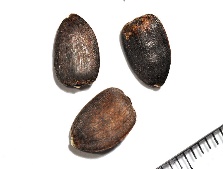 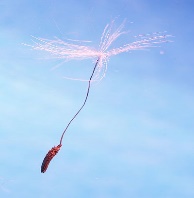 Bobovitéjsou to byliny i dřevinymají složené listy, palisty a úponkykvět souměrný složený z – pavézy, člunku a 2 křídel patří sem plané i užitkové rostlinyplodem je  - luskdělíme je na:  zástupce vypište z učebniceluskoviny - pícniny - plané - Nakreslete do sešitu obrázek květu a popište ho.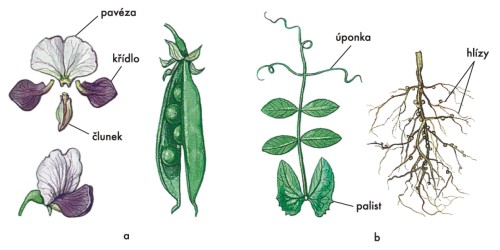 Na kořenech bobovitých rostlin žijí hlízkovité bakterie, které váží vzdušný dusík a přeměňujího na anorganické látky, které rostlina potřebuje k životu.Úkoly:Odpovězte na otázky a odpovědi pošlete. (Jen 1. odpověď, 2. odpověď......)
1. Ze které rostliny z čeledi hvězdnicovité získáváme stolní olej?
2. Co je locika setá?
3. Které 4 hvězdnicovité rostliny patří mezi léčivky?
4. Která hvězdnicovitá rostlina se lehce zamění s heřmánkem?
5. Co znamená slovo „úbor“?
6. K čemu slouží chmýr na nažce pampelišky?7. Co je sladké dřevo?
8. Jak se jmenuje strom, který patří k bobovitým rostlinám?
9. Vyhledej do které čeledi patří podzemnice olejná a co z ní využíváme?
10. K čemu slouží pícniny?Křížovka